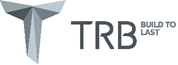 Broj : 90-8/20Datum:18.02.2020                                    PREDMET :   Saopštenje za javnostAD „TEHNIČKI REMONT“ Bratunac /TRB/, koji je učestvovao u kupoprodaji 11.546 komada polovnog naoružanja od Ministarstva unutrašnjih poslova Republike Srpske /MUP RS/ 2018. godine, izvršio je remont i izvezao navedeno naoružanje za potrebe kupca u Sjedinjenim Američkim Državama /SAD/.Izvoz na američko tržište izvršen je 28. januara 2020. godine čime je TRB uspješno završio posao i obaveze iz ugovora sa američkom kompanijom GIBBS RIFLE COMPANY/GRC, SAD kojim je dogovorena prodaja i remont navedenog naoružanja. Pošto su u medijima u vezi otkupa navedenog naoružanja plasirane brojne neistine, neargumentovane i neodgovorne tvrdnje koje su nanijele štetu ugledu naše kompanije, u tekstu pod nazivom „Oružje građana Srpske završiće u Namibiji!“ https://www.capital.ba/oruzje-gradjana-srpske-zavrsice-u-namibiji/ koje je u aprilu 2018. godine objavio portal Capital.ba, a prenijeli drugi mediji, očekujemo da  objavite ovo saopštenje kako bi javnost bila obaviještena o pravim činjenicama i epilogu kupoprodaje polovnog naoružanja od MUP-a RS koje se nalazilo u veoma lošem stanju.Podsjećamo da je TRB 29. januara 2018. godine je kao kupac zaključio sa prodavcem, MUP RS, Ugovor o kupoprodaji robe, broj 277-1/18, kojim je regulisan odnos kupoprodaje 11.546 komada polovnog naoružanja /pištolji, revolveri i puške različitih kalibara, marki i tipova/. Nakon zaključenja, Ugovor je sa svim prilozima dostavljen i prijavljen nadležnim državnim institucijama, Inspektoratu Ministarstva spoljne trgovine i ekonomskih odnosa BIH kao i EUFOR-u, a Ugovor i roba su predstavljali i predmet redovnih inspekcijskih kontrola.Kompletan proces od kupovine, remonta do izvoza vršen je u skladu sa Zakonom i na osnovu dobijenih dozvola nadležnih ministarstava i institucija  /kupac je u oktobru 2018. dobio prvu dozvolu za dio pištolja, u aprilu 2019. drugu dozvolu za drugi dio pištolja, a u maju 2019.  kupac je dobio dozvolu i za preostale pištolje. U julu 2019.  godine završeni su svi radovi defektaže, opravke, reparacije, bruniranja, konzerviranja i graviranja, u septembru 2019. TRB je dobio izvoznu dozvolu,  23. januara 2020. roba je utovarena, izvozno carinjenja i poslata za Minhen, a 28. januara stigla kod krajnjeg korisnika u SAD/.Naglašavamo da TRB nije vršio nikakve nezakonite radnje po osnovu proizvodnje i prometa naoružanja i vojne opreme. Preduzeće posjeduje validnu dozvolu za obavljanje predmetne djelatnosti i u skladu sa pozitivnim zakonskim propisima sukcesivno vrše kontrole od strane nadležnih institucija, kao i EUFOR-a. Takođe, a radi pojašnjenja, napominjemo da se radi o oružju koje je bilo neophodno kompletno ili djelimično remontovati, pre bilo kakvog plasiranja istog na domaće ili strano tržište.Na osnovu navedenog jasno je da izjave koje su iznesene u medijim predstavljaju neistine koje su preduzeću, koje samo u Bratuncu obezbjeđuje egzistenciju za više od 230 radnika, nanijele štetu, pa čak dovodeći u pitanje dalje pregovore oko započetih i predstojećih poslova, kako na domaćem, tako i na inostranom tržištu, a posebno u kontekstu nekoliko zvaničnih posjeta visokih stranih delegacija, vezano za zaključenje novih ugovora. Cjelokupan iznad navedeni tekst odgovara činjeničnom stanju i podložan je svim vrstama provjera.S poštovanjem,                                                                                                                                       DIREKTOR                                                                                                                     					                	                      ____________________                                                                                                                   Slavenko Ristić, MA